23.06.2022 г. ЗАКРЫТИЕ ЛАГЕРЯ «РАДУГА»                                                        «А все-таки на свете придумано не зря:                                                        Что открывают двери ребятам лагеря!»23 июня 2022 года на базе МБОУ СОШ УИОП г. Зернограда закончил работу летний оздоровительный лагерь «РАДУГА».                                         Для каждого ребенка лагерь открылся своей гранью: кто-то нашел новых друзей, кто-то открыл в себе новые творческие способности, кто-то узнал, что трудиться это интересно, а кто-то научился не огорчаться при поражениях.         Надеемся, что дни, проведенные в летнем пришкольном лагере, надолго запомнятся ребятам и останутся наполненными незабываемыми впечатлениями, полезными делами и приятными воспоминаниями.   В лагере состоялся замечательный праздник закрытия лагерной смены. Ребята начали готовиться к нему заранее. Каждый отряд приготовил номера самодеятельности. Были песни, стихи, танцы. Весёлые конкурсы для каждого отряда и для вожатых, которые тоже приготовили для ребят музыкальный сюрприз. А в завершении была праздничная дискотека.   Хочется сказать всем работникам лагеря огромное спасибо   за профессиональное мастерство, педагогический талант, душевную щедрость, которую они дарят детям.  До скорой встречи!                           Начальник летнего оздоровительного лагеря «РАДУГА» МБОУ СОШ УИОП                                                 г. Зернограда Е.С.Фидорцова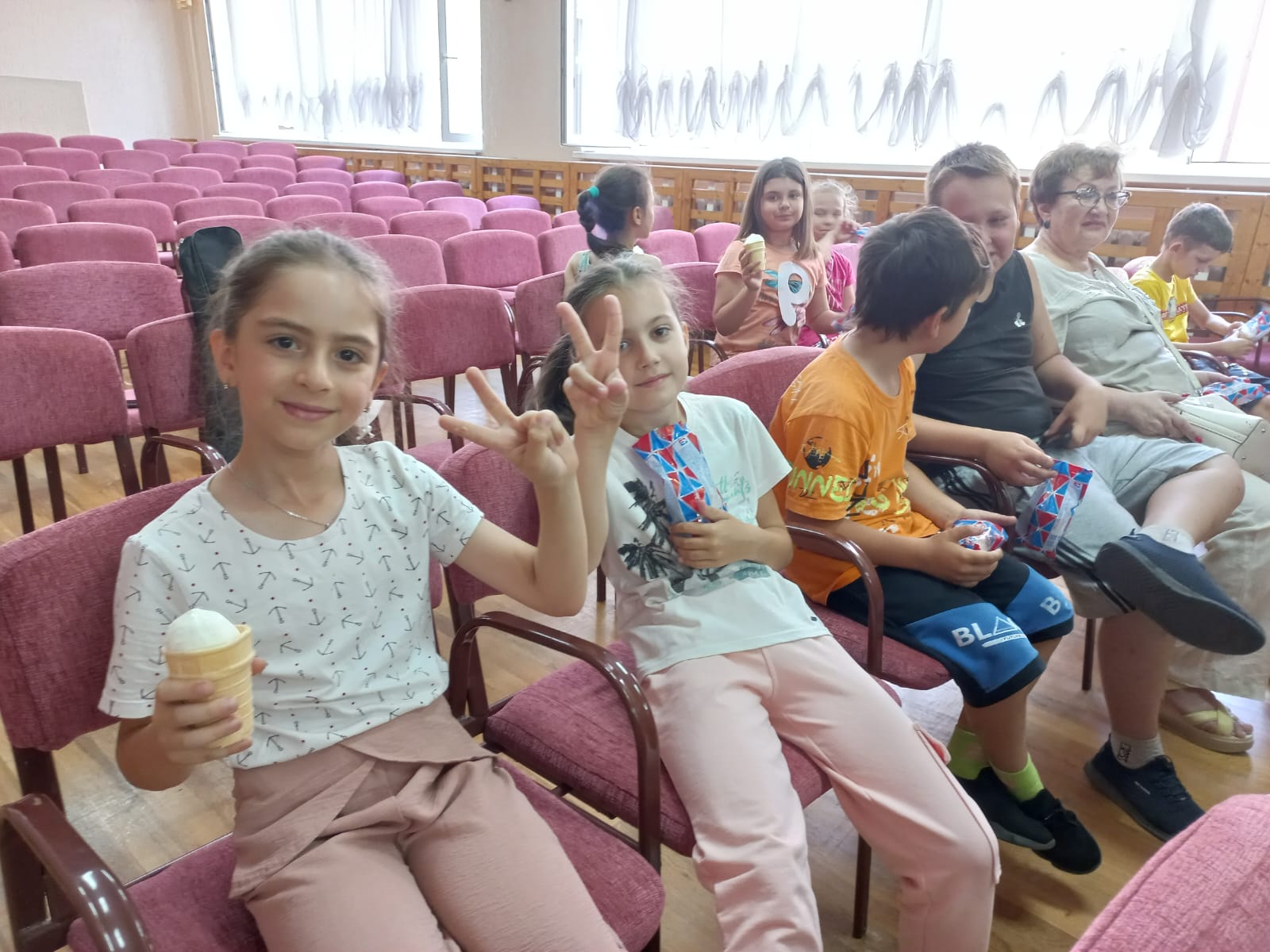 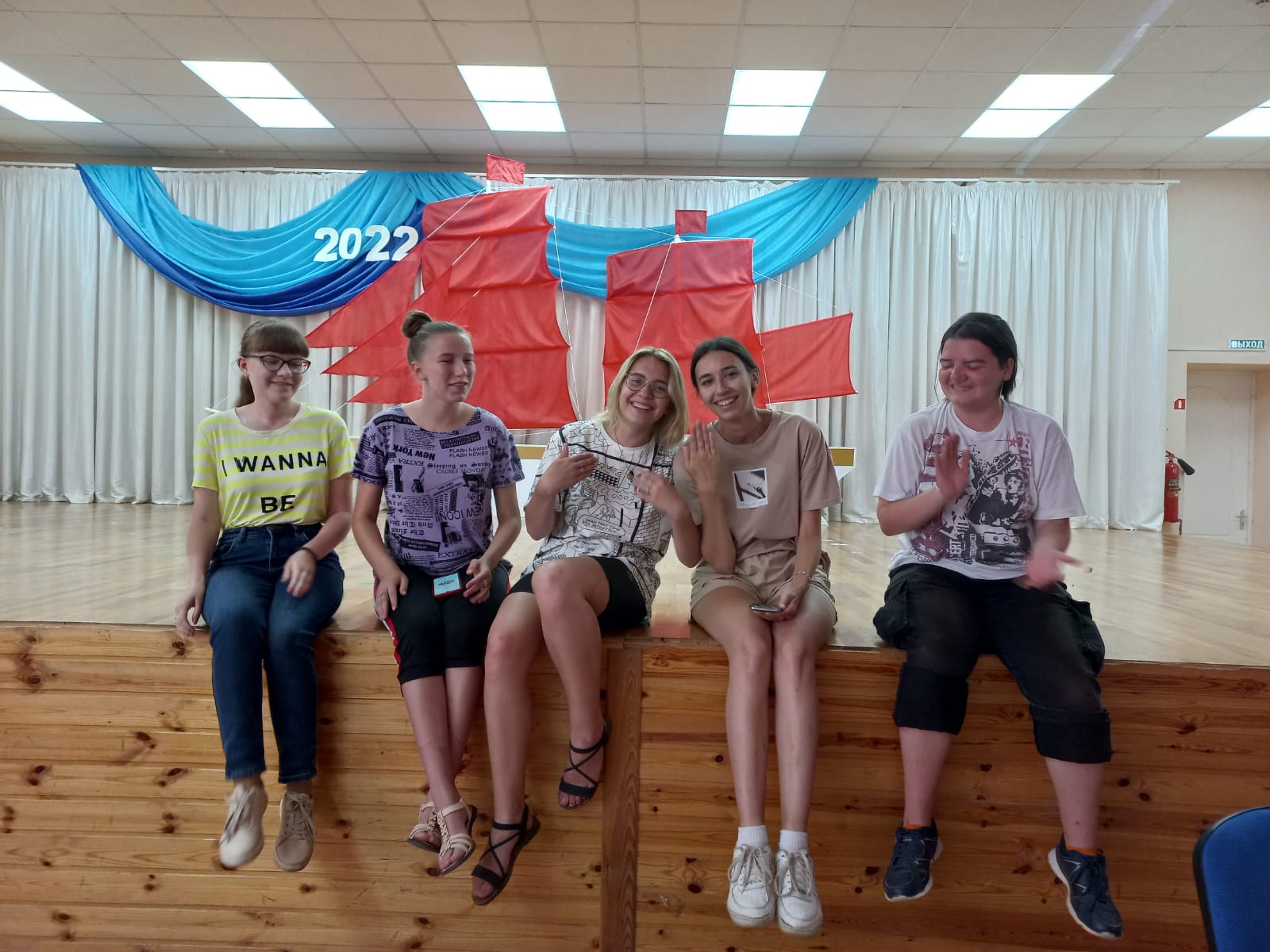 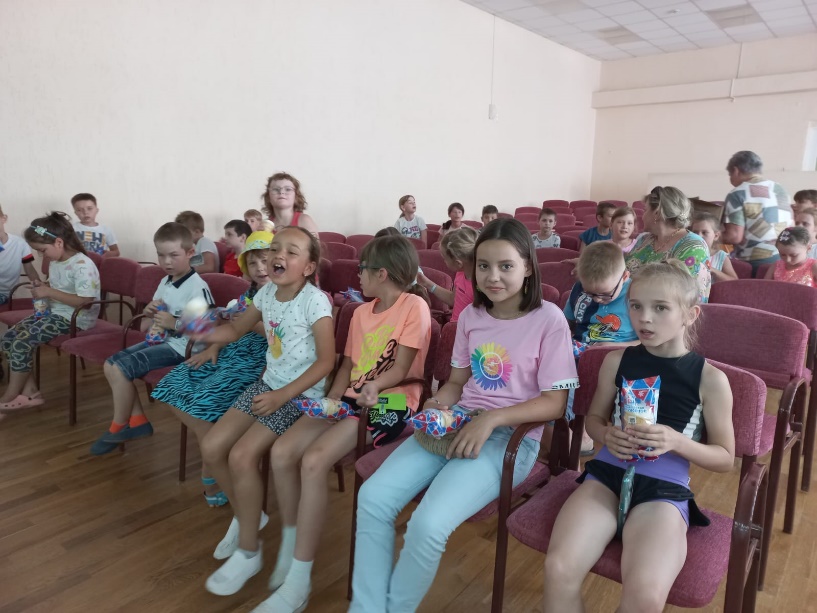 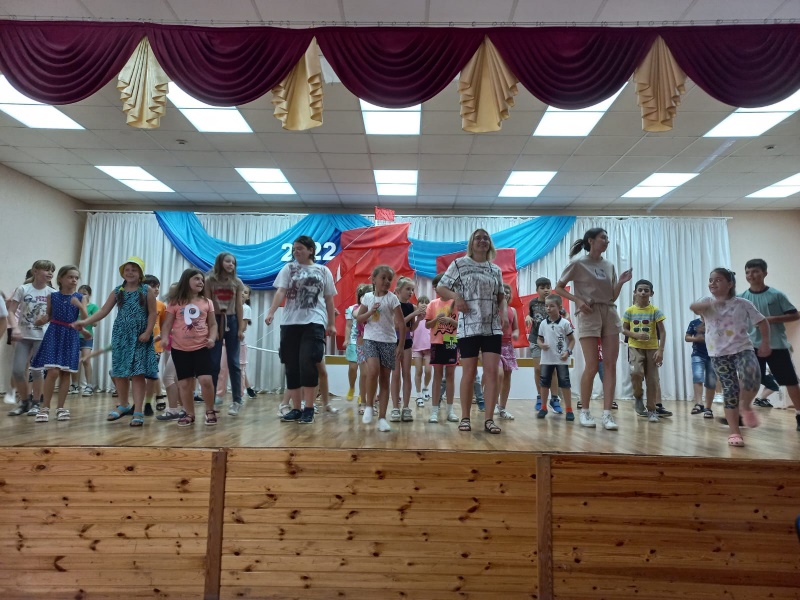 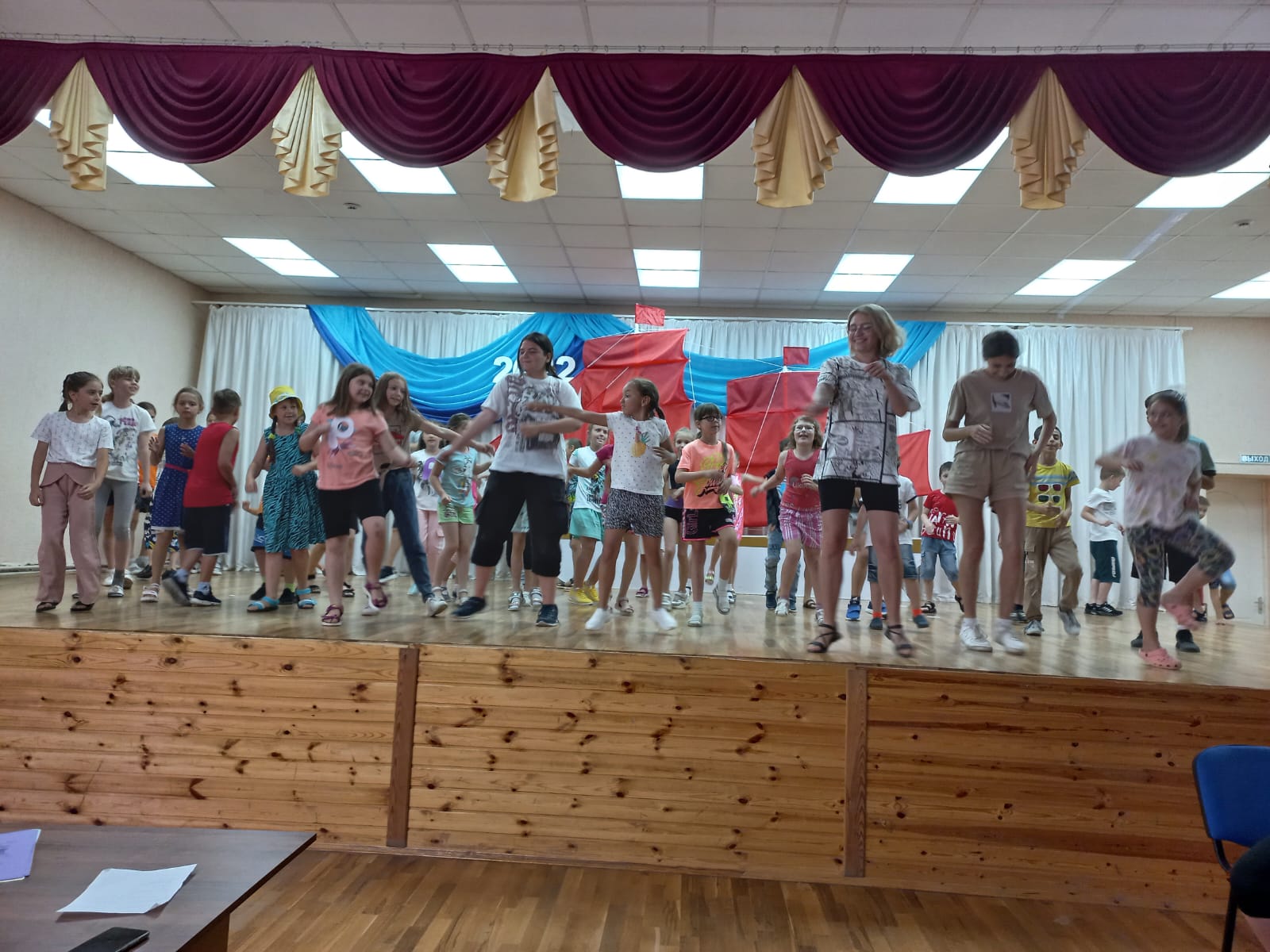 